Конспект урока русского языка в условиях реализации ФГОСОрфоэпия (5 класс)Тип урока: повторение и обобщение изученного в 4 классе.Форма урока: традиционный.Метод: комбинированный, игровой.Цель урока:  познакомить с термином “орфоэпия”Задачи урока:Образовательные:развить умение формулировать определение понятий; формировать навыки правильной речи (нормы ударения и произношения);развить умение  выражать свои мысли, воспринимать и усваивать информацию;обогащать словарный запас учащихся;совершенствовать орфографические и  умения.Развивающие:осуществление системно-деятельностного подхода;развитие критического мышления;развитие внимания;формирование УУД (личностных, регулятивных, познавательных):развитие умения формулировать и доказывать свою точку зрения;развитие умений анализировать, сравнивать, обобщать;развивать умение применять новые знания;развитие творческих, речевых способностей учащихся;формирование логических умений;развитие умения опираться на уже известное, на свой субъективный опыт;развитие умения формулировать проблему;развитие умения  работы в парах.Воспитательные:воспитание интереса и уважения к родному языку;воспитание ценностного отношения к слову;развитие коммуникативных УУД:создание благоприятной атмосферы поддержки и заинтересованности, уважения и сотрудничества;взаимодействие учащихся в  парной работе: развитие уважения друг к другу.Оборудование:ПК;мультимедийный проектор;мультимедийная презентация к уроку;информационный лист.Структура урока:Организационный этап.Актуализация знаний.Постановка учебной задачи.Усвоение новых знаний и первичное закрепление.Физ. минутка.Закрепление изученного материала.Рефлексия деятельности (подведение итогов занятия).Информация о домашнем задании (комментирование), выставление оценок за урок.Ход урокаЭтап урокаДеятельность учителяДеятельность учащихсяПринципы системно-деятельностного подхода, формируемые УУД.1. Организационный момент, мотивация к учебной деятельности (1 минута).Приветственное слово учителя:- Добрый день, ребята. Давайте посмотрим друг на друга и улыбнёмся.  Говорят, «улыбка – это поцелуй души». А теперь  громко скажем друг другу: «Добрый день!» Присаживайтесь на свои места. Я рада, что у вас хорошее настроение, и надеюсь, что мы с вами сегодня очень дружно и активно поработаем. В этом я даже не сомневаюсь (Слайд 1) (мордашки)Приветствие учащихся.Принцип психологической комфортности.УУД: личностные, коммуникативные.Цель – создание доброжелательной атмосферы, мотивация на учёбу, создание ситуации успеха. 2.Актуализация знаний(4 минуты)3. Постановка учебной цели.(1минута) На доске написаны слова: стрелки и гвоздики. (слайд 2) Ребята, нарисуйте  эти предметы. Почему рисунков больше, чем слов? Почему получились разные рисунки? (слайд3) Как вы думаете? (На доске прикреплены 4 рисунка)(В каждом слове скрыто два, которые пишутся одинаково, а произносятся по-разному, т.к. ударение в этих словах может падать на разные слоги: стрелки (часов) – стрелки (военные), гвоздики (железные стержни) – гвоздики (цветы).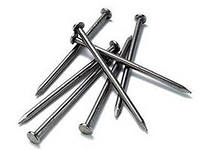 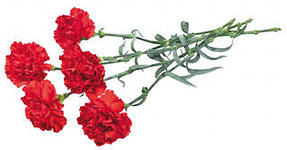 - Мы видим, что очень важно правильно поставить ударение в слове, т.к. от этого может поменяться его лексическое значение.- Откройте тетради, запишите число. Классная работа.                                 (слайд4)Какой раздел науки о языке изучает правильное постановку ударения?( Орфоэпия) - Итак, как звучит тема нашего сегодняшнего урока?  Давайте посмотрим, из каких частей состоит это слово. Каково значение каждой части?                                             (слайд5) (“Орфо” - правильный, “эпос” - речь. Правильная речь)Исходя из темы урока, сформулируйте его главную цель. Что сегодня предстоит нам выяснить? (научиться правильно ставить ударение) Рисуют предметы на доске.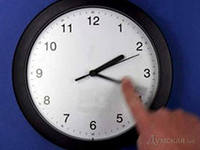 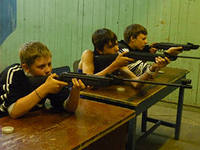 Рассматривают рисунки, отвечают на вопросыЗапись учащимися числа, «Классная работа»,темы урокаФормулируют цель урокаПринцип деятельности.УУД: регулятивные (проблемная подача учебного материала).Принцип целостности.УУД: познавательные, регулятивные (самостоятельное формулирование цели, планирование, прогнозирование)ЦЕЛЬ: создать проблемную ситуацию, спрогнозировать предстоящую деятельность.Усвоение новых знаний.4 минутыПервичное закрепление знаний.   10 минутФиз. минутка (пауза релаксации)2 минуты5 минутI. - Откройте учебник и прочитайте определение термина “орфоэпия”. (Чтение определения) Задание 1.- Сегодня на уроке мы познакомимся с принципами орфоэпии: научимся правильно ставить ударение и произносить звуки в словах. В случае затруднения мы обратимся к словарю. А помогут нам сегодня: 1) Словарь в учебнике “Произноси правильно”, 2) Школьный орфографический словарь, 3) Орфоэпический словарь.- Давайте вспомним, как работать со словарем. По какому принципу расположены слова в словаре?- Молодцы, все справились с заданием. Отгадайте загадку.Шутник он, невидимка-молоток,
Тук! – и ударил в безударный слог…
И сразу же исчез огромный замок,
И появился маленький замок.- Кто этот шутник, ребята? (Ударение)- Чем отличается ударный слог от безударного?Задание 2  В группе однокоренных слов выделите корень и расположите слова так, чтобы ударение падало на первый, второй и т.д. слоги. (Задание выполняется по рядам, у доски по одному человеку от каждого ряда.)Молодежь, молод, молоденький, помолодел.Дорогой, дорого, дороже, дороговатый.Переносит, носит, разносит, переносной.- Характерной чертой русского ударения является его подвижность. В начале урока мы убедились в том, что от ударения может зависеть значение слова. Отгадайте загадки.1) Я травянистое растение
C цветком сиреневого цвета,
Но переставьте ударение,
И превращаюсь я в конфету. (Ирис – ирис)2) Я сборник карт: от ударения
Зависят два моих значения,
Захочешь – превращусь в название
Блестящей шелковистой ткани я. (Атлас – атлас)Задание 3                                                                                      Прочитайте правильно слова, записанные на доске, объясните значения. Составьте словосочетания или предложения. (Задание выполняется в парах)Пропасть, село, хлопок.	(слайд6)- В чем мы убедились, выполнив это задание? (Важно правильно поставить ударение в слове, т.к. от этого зависит его лексическое значение)А сейчас мы проведем орфоэпический диктант.                                               - Отгадайте загадки, т.к. иногда рифма подсказывает правильное ударение в словах.                                                                                  1) Буквы – значки,
Как бойцы на парад,
В строгом порядке построены в ряд.
Каждый в условленном месте стоит,
И называется все…(Алфавит)2) Из меня посуду тонкую,
Нежно-белую и звонкую
Обжигают с давних пор,
Называюсь я…(Фарфор)3) Чтоб скорей в библиотеке
Отыскать ты книгу смог,
В ней бывает картотека,
Специальный…(Каталог)Физкультминутка	(слайд 8)Работают с учебникомНесколько  учащихся озвучивают свои примеры3 уч-ка у доскиРабочий лист к урокуОтгадывают загадки, записывают отгадки и ставят ударениеРаботают со словами, записывают в тетрадь.(Задание выполняется в парах)Отгадывают и записывают на доске и в тетрадяхФизкультминуткаПринцип деятельности. УУД: коммуникативные, познавательные, регулятивные(развитие внимания учащихся, монологической речи; создание благоприятной атмосферы заинтересованности; работа над формированием логических умений: анализ, сравнение, обобщение, построение цепочек рассуждений).ЦЕЛЬ: развивать умения   применять новые знания.УУД: регулятивные (работа с пословицами: определяют тему и главную мысль).Закрепление изученного материала13 минутII.Закрепление изученного материала (слайд 9)Задание 4Спишите с доски слова, расставьте ударение. В случае затруднения обратитесь к словарю. Обозначьте орфограммы в словах.Алфавит, фарфор, каталог, библиотека, красивее, звонит, приговор, средства, километр, документ, свекла, начал, досуг, процент, магазин.Мы справились с этим заданием. Теперь эти слова будем произносить правильно.- Вспомните, что изучает орфоэпия?Задание 5Лексический диктант. Отгадайте слово по лексическому значению, правильно произнесите его, запишите, объясняя орфограммы.1. Мастерская по пошиву одежды. (А[тэ]лье.)2. Раздел науки, изучающий звуки речи. (Фо[нэ]тика.)3. Широкая асфальтированная дорога. (Шос[сэ].)4. Знак препинания. (Ти[рэ].)5. Плавучая гора, отколовшаяся от родника. (Айс[б`э]рг.)6. Высшее достижение мастерства. (И[д`э]ал.)7. Нижние места для зрителей в театре. (Пар[тэ]р.)8. Спортивная игра с мячиком. (Теннис [тэ].)9. Название научного понятия. (Термин[т`э].)10. Шарф, шейный платок. (Каш[нэ].)11. Гостиница. (О[тэ]ль.)- Чему мы учились, выполняя задание? Куда можем обратиться в случае затруднения?III.Проверочная работа. (Задание выполняется самостоятельно, по рядам)1. Спишите, поставьте ударение в словах – парах, имеющих одинаковое написание. Объясните.Косит косец,
А зайчишка косит.
Трусит трусишка,
А ослик трусит.На путях я вижу сорок
Резко скачущих сорок.
Этот вид мне очень дорог
Средь неведомых дорог.2. Спишите, поставьте ударение в выделенных словах. Укажите, в каких примерах перенос ударения создает новое слово, а в каких – только изменяет их форму (падеж, число).Столяр сделал книжные полки. 
По дороге двигались вооруженные полки.
Открыты все окна. Я стою у окна.
Я мою руки. Дай мою книжку.3. Произнесите правильно выделенные слова. Спишите, обозначьте правильное произношение звуков.На выставке в музее мы видели модель нового самолета. Портрет Пушкина работы художника Кипренского. С самолета был выброшен парашютный десант. Мечта каждого – иметь персональный компьютер. Детектив исследовал место происшествия.Проверка заданий.Работают в рабочих листахПроверяют Делают выводПишут под диктовку, проверяют на слайдах(Задание выполняется самостоятельно, по рядам)Принцип деятельности, непрерывности, вариативности, творчества. УУД: познавательные (опирается на уже известное); коммуникативные (учит способам взаимодействия, сотрудничества).Рефлексия деятельности.3 минутыМини-тест (каждый делает самостоятельно).Продолжите предложение. Орфоэпия – это…Найдите ошибку: Алфавит, процент, досуг, звонит.- Молодцы, ребята, благодарю вас за активную работу на уроке.  Выставление оценок                (слайд 9)Выполняют мини-тестУУД: познавательные, регулятивныеЦЕЛЬ: Обобщить, сделать выводы, самооценкаДомашнее задание.2 минутыП.62, упр319У.76 (раб. тетрадь)Запись учащимися задания в дневники.